TOUR D’HORIZON 2013 : REAGISSONSEn ce début d’année, un point est nécessaire sur les 2 piliers du patrimoine : 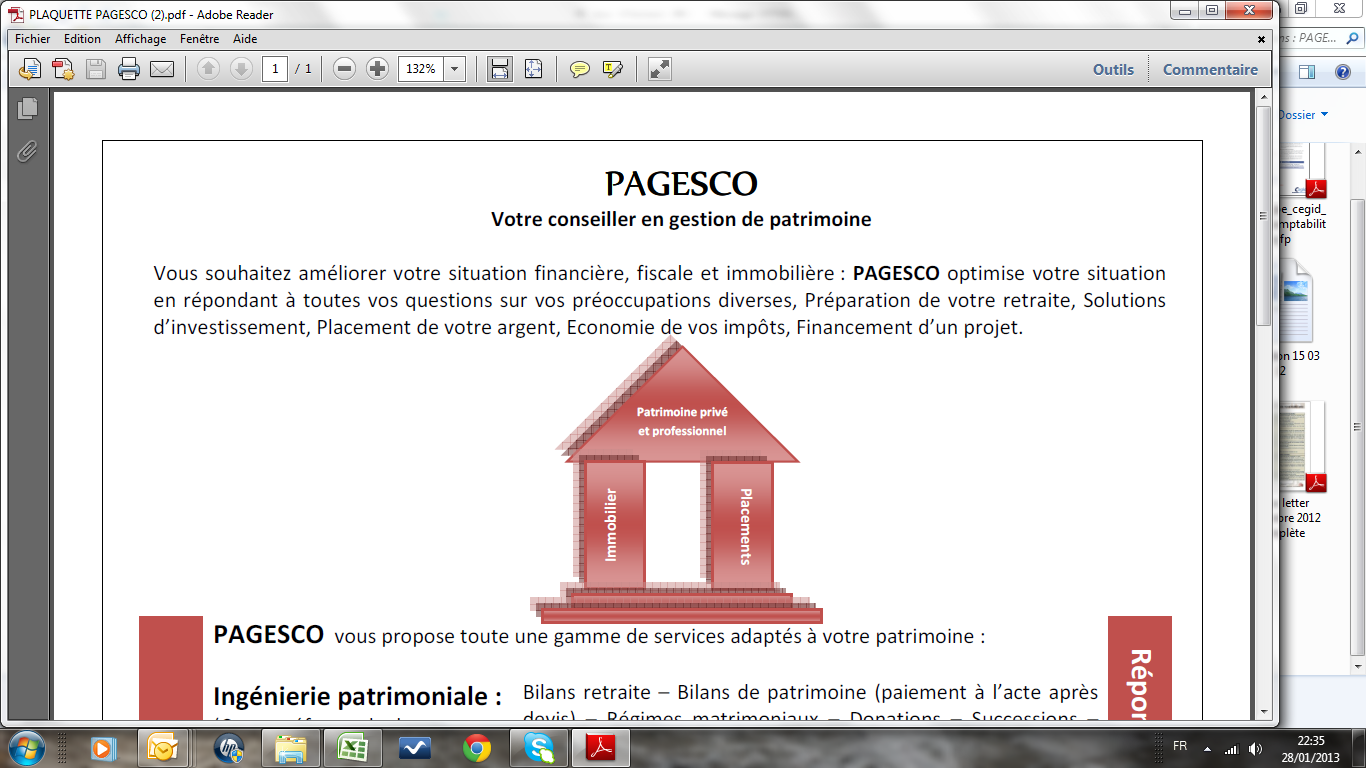 Les placements immobiliersLes placements financiersTour d’horizon sur les placements en immobilier :Le patrimoine des Français est constitué de près de 70% d’actifs immobiliers.L’immobilier a donc toujours été la valeur refuge par excellence.Les taux de prêt n’ont jamais été aussi bas (pour exemples : un client a obtenu par notre intermédiaire 2,80% sur 20 ans, un autre 2,66% sur 11 ans).Qu’est devenu le dispositif Scellier ? Il est remplacé par le dispositif Duflot : vous trouverez ci après un exemple vendu il y a quelques jours.Tour d’horizon sur les placements financiers : Le patrimoine financier des Français représente 26% de leur patrimoine total.L’assurance vie demeure le premier placement financier des ménages. Néanmoins, en 2012, les Français se sont tournés davantage sur les placements bancaires, type livret A ou LDD, avec la hausse des plafonds et un taux de rémunération de 2,25%.Qu’est devenu le taux du livret A ou LDD ? Aujourd’hui, le taux passe à 1,75% (ce taux aurait normalement du être de 1,5% selon la formule )Peut-on se contenter d’un tel taux ?Les sommes détenues à court terme sont elles raisonnables ?Ne serait-il pas préférable d’en placer une partie à moyen terme avec tous les avantages que cela comporte ?Pas de fiscalité sur les intérêtsExonération en matière de successionRémunération très intéressante…Suggestions pour optimiser son patrimoine :Pagesco dispose et propose de nombreux produits de placements, en fonction de la sensibilité et de l’objectif de chacun;Pour prendre quelques exemples :En assurance vie, les contrats haut de gamme dont nous disposons ont eu un taux de rémunération en 2012 pour les fonds euros compris entre 3,20% et 4 ,15%.Pour prendre l’exemple d’un contrat d’assurance vie nouvelle formule « aux fonds diversifiés », un client qui a placé 100 000 € sur une durée de 10 ans en Juillet 2012 a aujourd'hui 109 520 €, soit un gain de 9,52% en 6 mois. Le rendement des SCPI s’élève en 2012 entre 5 et 6%.N’oublions pas que la retraite est LE point sensible qu’il ne faut pas négliger Il est temps de préparer sa retraite, il ne faut plus compter sur l’Etat.Il existe beaucoup de moyens de la préparer en fonction de la situation de chacun et plus tôt elle sera préparée, plus léger sera l’effort.Exemple d’un T2 labellisé BBC et livrable en septembre 2013.Ce T2 est équipé d’un garage fermé en sous-sol. Il est au 5ème et dernier étage, sur l’intérieur au calme.Prix d’acquisition : 130.000€ + 19.000€ le garage (facultatif).Sans garage :Achat d’un appartement   (vendu à ce jour)                    Le NEROLI à TOULON, en ZONE B1,Lot n° 501 – T2 – 39,17 m² + 6,34 m² terrasse, R + 5.Prix de revient de 133 904 € (frais de notaire inclus)Surface Utile : 42,34 m² Soit 3 070 € le m²Le loyer prévisionnel sera de : (0,7 + 19 / 42,34)* 9,88 = 11,35 € / m²                                             Soit un loyer prévisionnel de 481 € / moisLa réduction d’impôt sera de : 18 % sur 9 ans soit 24 102 € au total ou 223 € par mois 2 – Avec garage :Location en régime commun proposée pour optimiser l’opération:   80 € / mois(Pas de plafond mais loyer correspondant aux loyers pratiqués à St Jean du Var)Les loyers sont revalorisés contractuellement tous les ans ce qui diminue mécaniquement l’effort d’épargne mensuel.Pour prendre rendez vous : par téléphone 06 21 56 31 35 – 09 83 09 30 56, par mail g.guillier@pagesco.fr, ou par FAX 09 82 29 50 56Geneviève GUILLIER - Gérant98, route de Plaisance – 83 200 Toulon – Tél 06 21 56 31 35 - email g.guillier@pagesco.fr – Bureaux : 5 rue Picot- 83 000 Toulon – tel : 09 83 09 30 56 – fax : 09 82 29 50 56 -Site : www.pagesco.fr – adresse: info@pagesco.fr  SARL au capital de 7 500 euros – RCS Toulon 530437938 – APE 7022 Z. Garantie financière et assurance de responsabilité civile professionnelle conforme aux articles L-530-1 et L-530-2 du code des assurances : CGPA RCPGP 3157. En application de la loi du 15/12/05, sur l’intermédiation d’assurance dont le décret est paru au J.O. du 31/08/06, PAGESCO est inscrit à l’ ORIAS 1 rue Jules Lefebvre 75431 Paris Cedex 09, www.orias.fr, pour l’activité de courtier en assurances sous le n°12065009. PAGESCO a le statut de Conseil en Investissements Financiers, délivré par la Cie des CGPI, association agréée par l’Autorité des Marchés Financiers, sous le n° F 000220. PAGESCO est titulaire de la carte de transactions immobilières 5750.Charges d’emprunt775 €Charges (TF, C.Copro,gestion…)100 €Rentabilité brute hors garage4,31 %Loyer perçu481 €Réduction d’impôt223 €Effort171 €Charges d’emprunt896 €Charges (TF, C.Copro,gestion…)110 €Rentabilité brute hors garage4,35 %Loyer perçu561 €Réduction d’impôt223 €Effort222 €